 Look at each image carefully and choose 1. Think of AT LEAST 3 questions about the context in which the work was made that would help you thoroughly interpret this artwork. Write your questions under the artwork you choose.The Judgment of Paris, ca. 1510–20
Marcantonio Raimondi (Italian, ca. 1480–before 1534); Designed by Raphael (Raffaello Sanzio or Santi) http://www.metmuseum.org/toah/works-of-art/19.74.1___________________________________________________________________________________________________________________________________________________________________?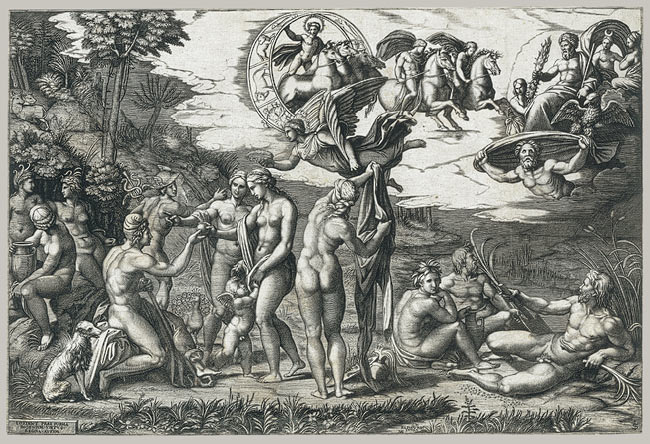 The Pastoral Concert, 1509Titanhttp://www.louvre.fr/en/oeuvre-notices/pastoral-concert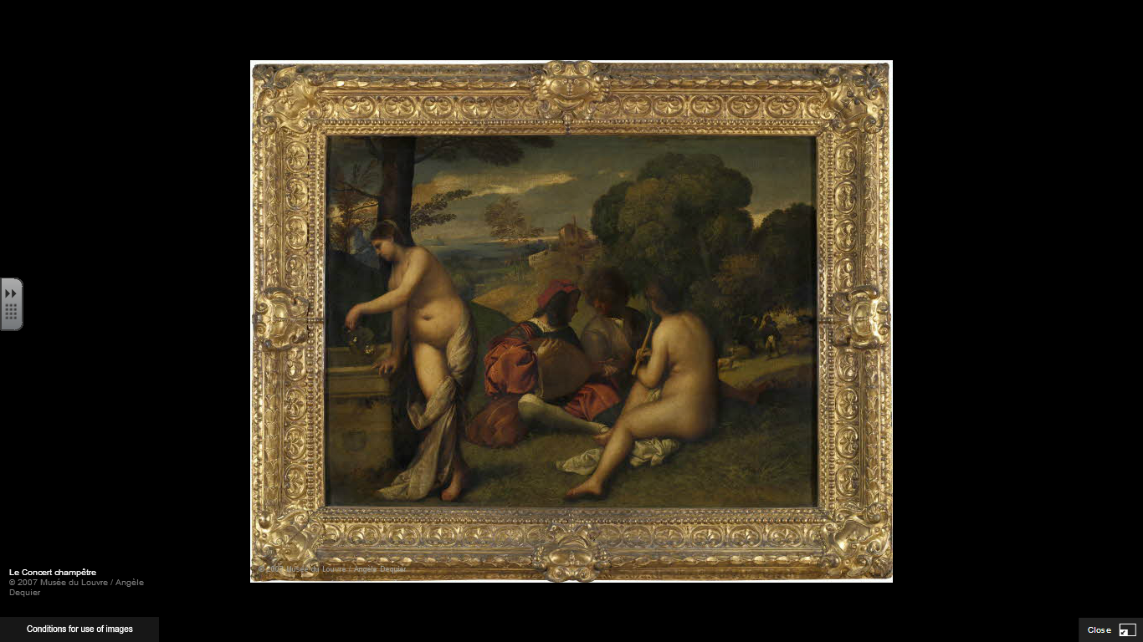 ___________________________________________________________________________________________________________________________________________________________________?Edouard Manet (1832-1883)Lunch on the Grass 1863Oil on canvasH. 208; W. 264.5 cmParis, Musée d'Orsayhttp://www.musee-orsay.fr/index.php?id=851&L=1&tx_commentaire_pi1%5BshowUid%5D=7123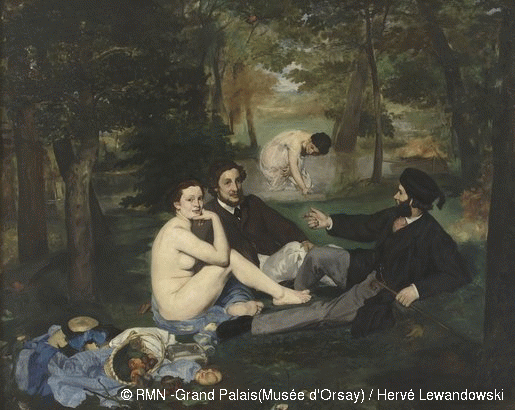 ___________________________________________________________________________________________________________________________________________________________________?Pablo Picasso
Le Dejeuner sur l’herbe 27 February 1960Courtesy Nahmad Collection, Switzerlandhttp://www.tate.org.uk/whats-on/tate-liverpool/exhibition/picasso-peace-and-freedom/picasso-peace-and-freedom-explore-6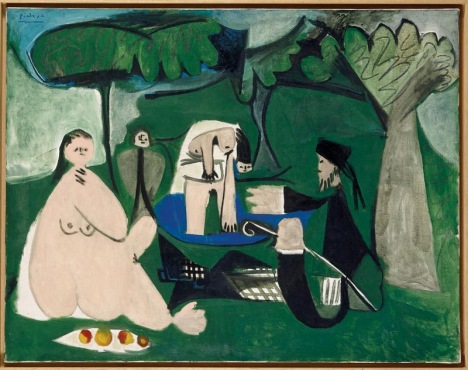 ___________________________________________________________________________________________________________________________________________________________________?